МУНИЦИПАЛЬНОЕ БЮДЖЕТНОЕ ОБЩЕОБРАЗОВАТЕЛЬНОЕ УЧРЕЖДЕНИЕ«БОЦИНСКАЯ СРЕДНЯЯ ОБЩЕОБРАЗОВАТЕЛЬНАЯ ШКОЛА»Республика Бурятия, Джидинский район, с.Боций, ул. Ленина, 57 «б» тел.:8(30134)95-7-59.Справка о состоянии преподавания физкультуры в начальных классахв МБОУ «Боцинская СОШ» на 20.01. 2020 г.Цель: изучить систему работы классных руководителей начальных классов, учителя физкультуры, познакомиться с системой проведения уроков физической культурыВид контроля: тематический.Проверял: зам. директора по УВР- Чагдурова Д.А.Сроки: январь 2020 годаС 20 по 25 января 2020 года проводилась проверка качества преподавания физической культуры. Уроки физкультуры в начальных классах ведут учителя: 2-4 класс- Абушеева Л.В., 1-3 класс- Трутнева О.А., 5-10 класс- Будаев Б.Д.В ходе проверки были изучены рабочие программы учителей, классные журналы. Преподавание физической культуры учителя осуществляют по рабочей программе Календарно-тематическое планирование соответствует учебной программе. Используя новую методику, учителя проводят уроки в форме соревнований, включая в урок подвижные игры. Занятия в спортивных секциях проводятся с учетом материально-технической базы школы:В ходе проверки посещено 8 уроков. Анализ уроков показал, что учителя умеют управлять учебной деятельностью учащихся, педагогически целесообразно определяют тип, структуру, формы уроков.Посещённые уроки физкультуры показали ответственное отношение учителей к подготовке к урокам.  Учителя знают, как выделить общую плотность урока, где учитывают всю деятельность учащихся и свою непосредственно, включая организацию учащихся, объяснение и показ упражнений и выполнение физических упражнений и моторную плотность урока, куда входит время, затраченное на выполнение физических упражнений, т.е. непосредственную физическую нагрузку. Стремясь к высокой нагрузке, учителя стараются добиваться максимально высокой моторной плотности. Однако учитывают, что при изучении нового материала в силу целого ряда объективных причин, таких как обстоятельное объяснение, многократный показ, моторная плотность и физическая нагрузка значительно ниже, чем на уроках совершенствования учебного материала.Выводы:Образовательный процесс по предмету организован с учетом требований к урокамСтруктура уроков выдержана, формы проведения разнообразныеУчителя проводят своевременный инструктаж, осуществляет регулировку нагрузок, тем самым создавая условия для сохранности здоровья обучающихсяДокументация: журнал по т/б, классные журналы, журналы спортивных секций заполняются своевременно.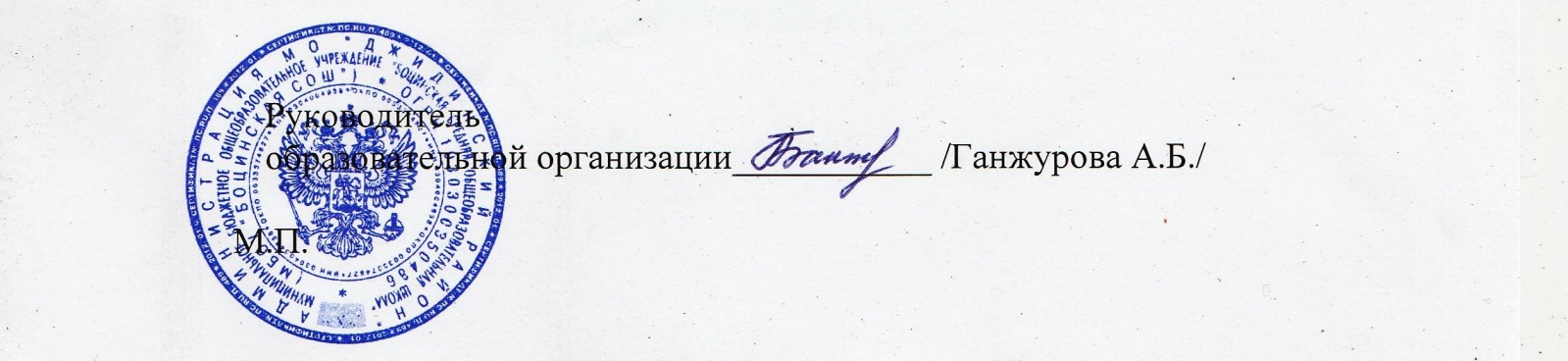 